Board of Directors MeetingNorth Metro Flex Academy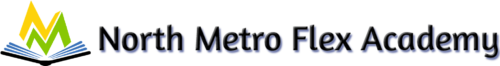 2350 Helen StreetNorth St. Paul, MN 55109December 14th, 2022Board Meeting 4:00 PMAgendaOur mission is to prepare a diverse community of elementary and middle school students to be successful in high school and in their chosen vocation through a flexible, individualized learning experience that develops analytical, compassionate, disciplined and self-directed learners.Call to Order and Roll CallThe meeting was called to order at    Board Members Present: Board Members Absent:Public Present:NEO Representative:Finance Representative:Approval of the Agenda	Conflict of Interest DeclarationAfter reading the agenda, do any Board members have any real or perceived conflict of interest with any agenda item?Public CommentFinance  Consent AgendaAcceptance of  November 16th, 2022 Board Meeting MinutesAcceptance of November 2022 Finance ReportBoard Training UpdateBoard Training Priorities based upon Appendix C from the Board Development Plan https://docs.google.com/spreadsheets/d/1CgTmoclYeeb5M0WeuK1bNXhfwntoJ8M8QaAH8Xo5Npg/edit?usp=share_link Policy Committee Update https://docs.google.com/document/d/1DQgh3ltQ9Ty3YD85Vd-8g2oEQAQArpV30tKZ8vO4AhQ/editApprove Weapons on School Grounds PolicyNEO Points of BusinessSchool Principal ReportPerformance FrameworkBoard Calendar ItemsApprove World’s Best Workforce Documents: Annual Report/Summary - Due December 15th, 2022Continued discussion of Annual Meeting: Set Annual Meeting Date.Old BusinessFundraising Initiative –UpdateStatus of Stipends for staff/Health Insurance Increase absorbed/Conference Allowances for staff/Ed ReimbursementStatus/timelinesLogistics – separate check/announcement and info to staffContinued MACS membership discussionZeneducate Contract ConsiderationNew Business       Girls on the Run stipends for Hofstadt and Dobratz    HVAC Unit assessment from ARCMAN    Marketing Strategy for Jan/Feb    Standard Response Protocol K12/Safety Plan/SERT Team   Invitation to December 22 Winter Concert 9:00 – 10:30, Lunch 11:00   Dr. Keith Bistodeau – Currently on leave   Acceptance of donations $75 J. Derek and Tracie Vandenbugh, $200 NSP Lions Club, $50 Tara         Norgard, $500 Jazme LLC, Alliance Recycling   Approve Use of funds for Turkey Trot and Winter Concert expensesAdjournNext Board Meeting:  January 18th, 2023